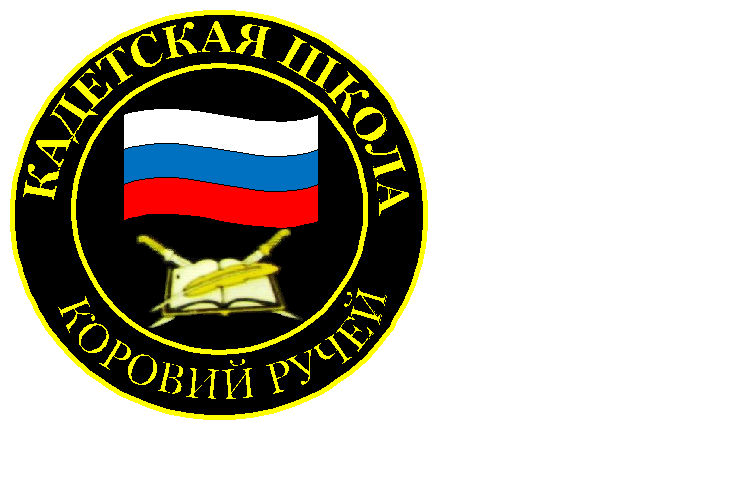 № 6 (146), ноябрь 2019Вестник кадетских классовУчредители: командно-руководящий состав  и совет командировМБОУ «Кадетская СОШ» с. Коровий РучейУсть – Цилемского района Республики КомиВ кадетской школе прошло мероприятие ко Дню военного разведчикаВ минувшие выходные в кадетской школе села Коровий Ручей прошел военно-тактический выход посвященный Дню военного разведчика. Уже стало хорошей традицией отмечать этот праздник в учебно-боевых условиях, где имеются возможности применить знания, полученные на уроках ОБЖ и занятиях по основам военной службы. Выход был организован офицерами школы-казаками, при поддержке военного комиссариата и активистов военно-патриотического движения «Юнармия». В ходе выполнения заданий полевого выхода  кадеты отработали ряд учебных задач. В составе разведгруппы произвели разведку местности, заняли господствующие высоты, организовали наступление основных сил. Во второй части занятий, личный состав выполнил учебный штурм здания под прикрытием бронированного щита. В завершении учений кадеты отрабатывали навыки оказания первой медицинской помощи непосредственно на поле боя и эвакуацию раненого при помощи снегохода. После завершения учебно-боевой части выхода, все участники собрались у костра за кружкой чая. 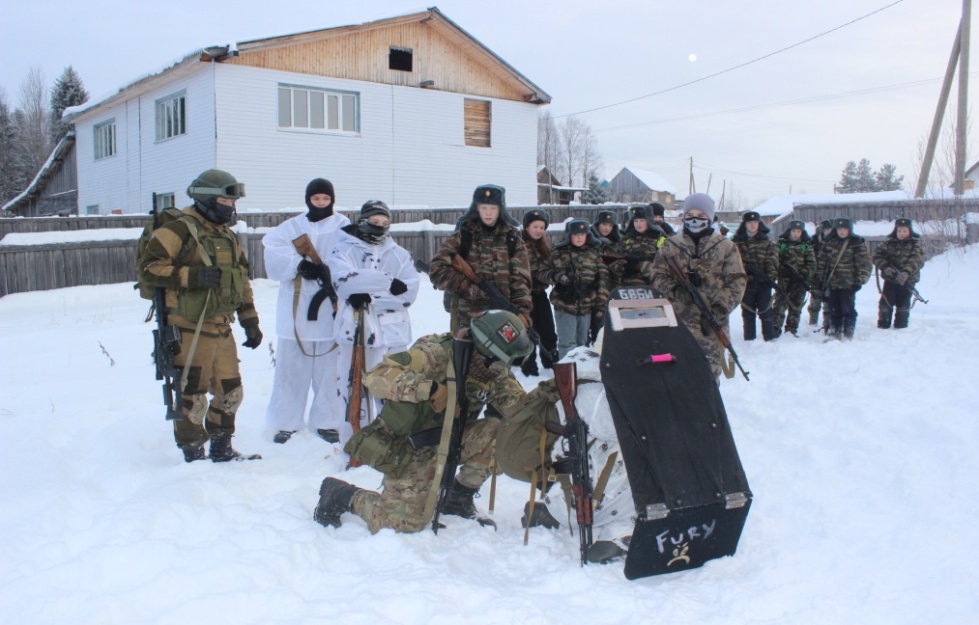 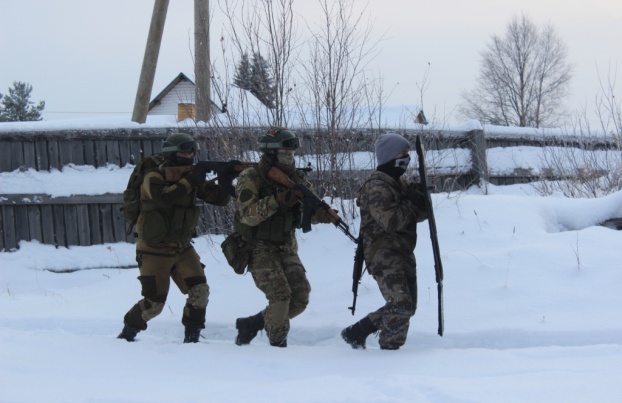 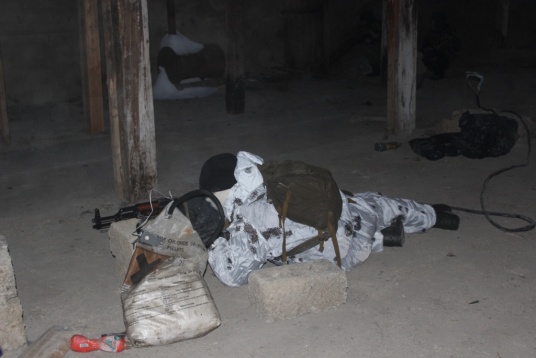 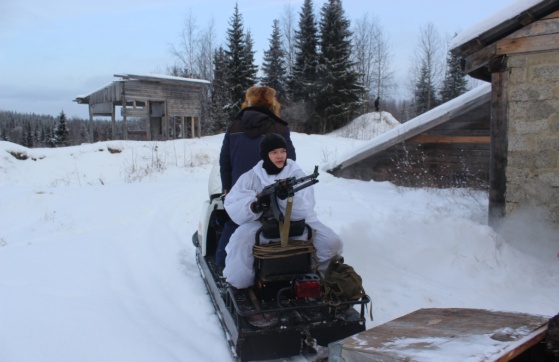 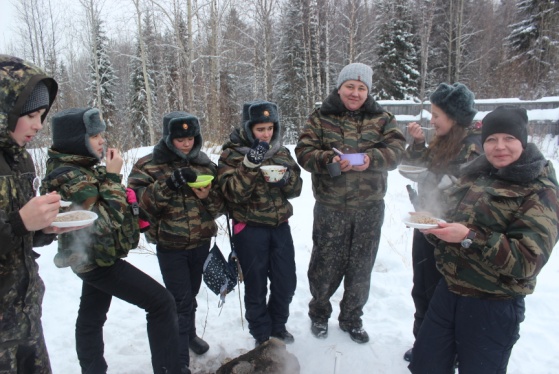 День Матери!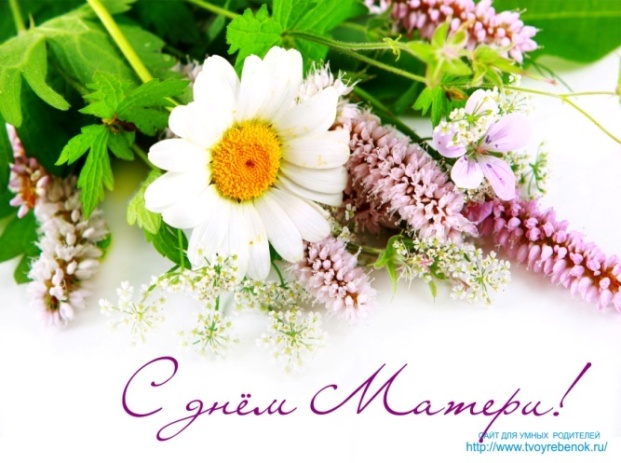 О, Мама, Мама! Имя золотое.
О, сколько света в нем и теплоты.
О, женщина! О, чудо неземное!
О, Мама, Мама, как прекрасна ты! Самое главное слово на Земле – мама. Это слово идёт с нами бок о бок всю жизнь. Чествование женщины-матери – традиция МБОУ «Кадетская СОШ» с. Коровий Ручей. Этот год не стал исключением. Накануне праздника в спортивном зале школы  прошла концертная программа, посвящённая   Дню Матери. На праздник были приглашены мамы и бабушки. В этот день хочется сказать слова благодарности всем мамам, которые дарят детям любовь, добро, нежность и ласку. В зале царила необычайно добрая и тёплая атмосфера. Обучающиеся со сцены поздравили своих самых близких и родных. В подарок для своих мам учащиеся каждого класса подготовили номер художественной самодеятельности. Они пели песни, танцевали, ставили сценки, читали стихи. Самые маленькие школьники - первоклашки подарили танец, который не оставил равнодушным зрителей. Гости с восхищением наблюдали за выступлениями своих детей и от души радовались. После каждого выступления не стихали аплодисменты. В заключение программы, вокальный ансамбль офицеров школы «Хуторок» исполнил для всех присутствующих финальную песню «Только ты, моя мама, живи!»	 Концерт получился поистине особым, ярким и добрым!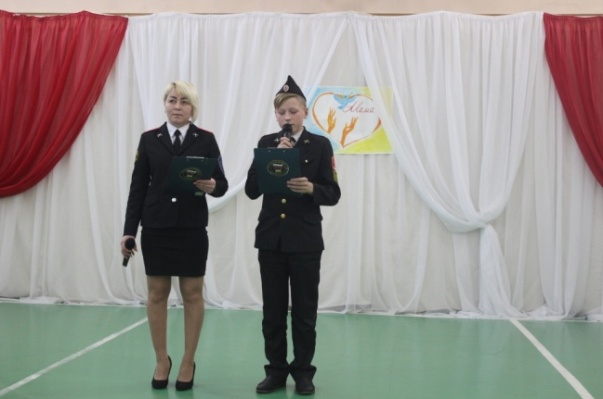 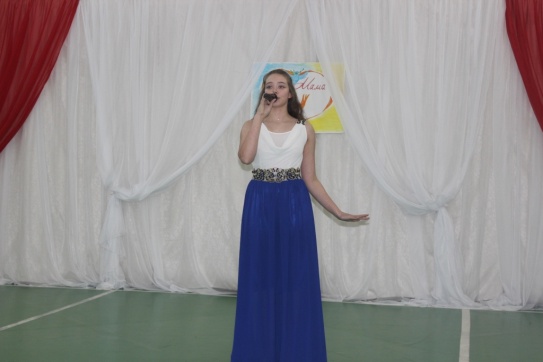 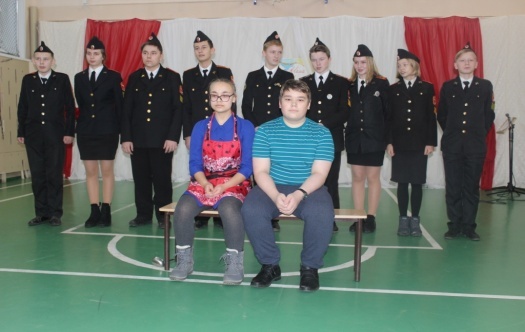 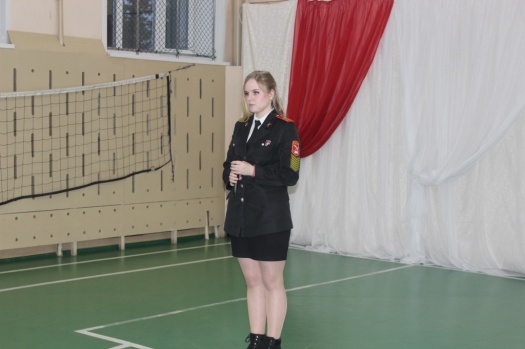 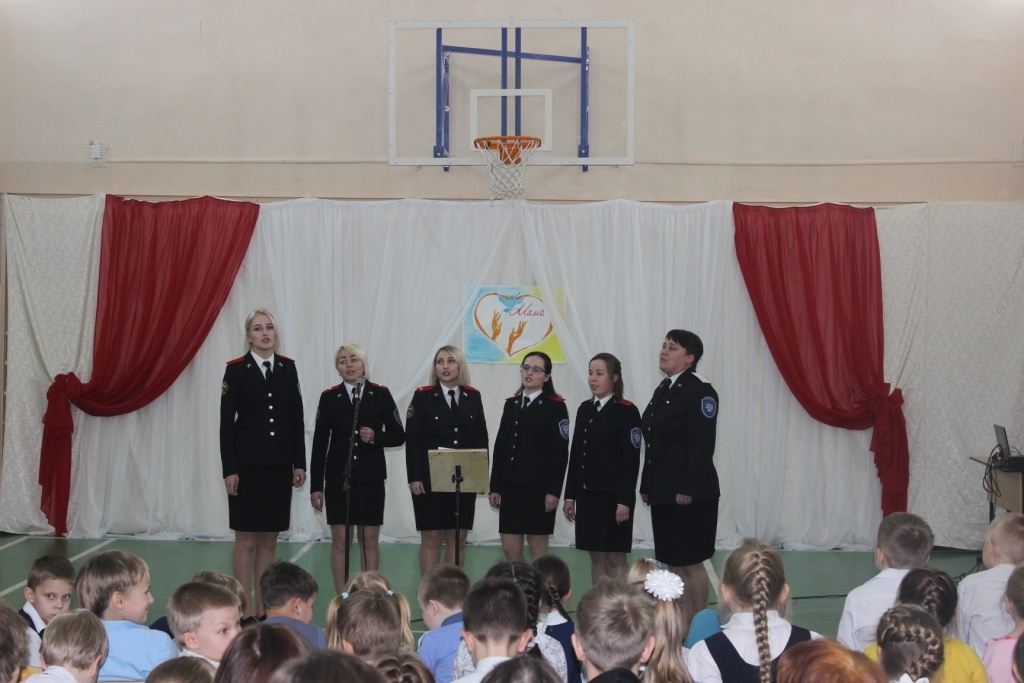 Тираж: 50 экземпляров.                                                                                169488, Республика Коми,                                                             Усть – Цилемский район,                          с. Коровий Ручей, ул. Школьная, 1   тел/факс (82141)99-5-31   Редактор:  А.Г. Тиранов– зам. директора по ВРКорректор: Торопова Е.В.Верстка: Гриффитс Г.К.